Thursday 4th MarchBook Talk-  Additional Support (Only do this if you have been asked to by your teacher!)Lenses we have focused on:Fantastics: ActionStylistics: SettingAnalytics: LanguageChapter 2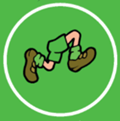 Find a verb that tells us…1) How Jelly knocked on the door:2) What was Gran was doing when Jelly arrived:3) How they ate the chocolate: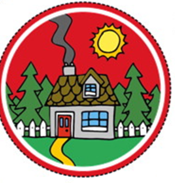 4) Where does Gran live?5) Find 3 words that describe where she lives.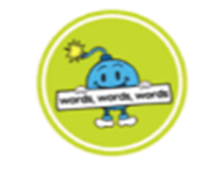 6) How do you know that Gran liked living in the Gran-o-van? Find and copy part of the text that tells you this.